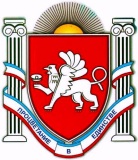 Республика КрымБелогорский районЗуйский сельский совет36 сессия 1-го созываРЕШЕНИЕ22 марта 2017 г.											№ 382Об утверждении Положения о созданииусловий для развития туризма на территориимуниципального образованияЗуйское сельское поселение	В соответствии со статьей 14.1 «Об общих принципах организации местного самоуправления в Российской Федерации», руководствуясь Уставом муниципального образования Зуйское сельское поселение Белогорского района Республики Крым, Зуйский сельский совет РЕШИЛ: Утвердить Положение о создании условий для развития туризма на территории муниципального образования Зуйское сельское поселение, согласно Приложению.Настоящее решение подлежит официальному опубликованию (обнародованию) на официальной странице муниципального образования Зуйское сельское поселение Белогорского района на портале Правительства Республики Крым rk.gov.ru в разделе «Белогорский район. Муниципальные образования района. Зуйское сельское поселение», и на информационном стенде в здании администрации Зуйского сельского поселения по адресу: пгт Зуя, ул.Шоссейная, 64. Контроль за исполнением настоящего решения возложить на председателя Зуйского сельского совета - главу администрации Зуйского сельского поселения.Настоящее решение вступает в силу со дня его опубликования (обнародования). Председатель Зуйского сельского советаГлава администрации Зуйского сельского поселения		А.А.ЛахинПриложение к решению 36 сессииЗуйского сельского совета от 22.03.2017 № 382Положениео создании условий для развития туризма на территории муниципального образования Зуйское сельское поселение Белогорского района Республики Крым.1. Предмет регулирования настоящего Положения	Настоящее Положение устанавливает правовые основы деятельности по созданию условий для развития туризма на территории муниципального образования Зуйское сельское  поселение Белогорского района Республики Крым , определяет основные направления развития туризма, создания благоприятных условий для развития туризма и рациональное использование туристских ресурсов на территории наименование муниципального образования при реализации права граждан Российской Федерации на отдых, свободу передвижения и иные права при совершении путешествий. 2. Принципы регулирования туристской деятельности в муниципальном образовании Зуйское сельское поселение Белогорского района Республики Крым.	Признавая туристскую деятельность одним из основных направлений социально-экономического развития муниципального образования Зуйское сельское поселение Белогорского района Республики Крым, органы местного самоуправления муниципального образования Зуйское сельское поселение Белогорского района Республики Крым: - содействуют туристской деятельности в муниципалитете и создают благоприятные условия для ее развития;- определяют и поддерживают приоритетные направления туристской деятельности муниципального образования Зуйское сельское поселение Белогорского района Республики Крым;- формируют представление о муниципальном образовании Зуйское сельское поселение Белогорского района Республики Крым как о благе приятном муниципальном образовании для туризма; осуществляют поддержку и защиту туристов, экскурсантов, туроператоров, турагентов и их объединений. 3. Цели и основные формы: поддержки туризма и туристской индустрии в муниципальном образовании Зуйское сельское поселение Белогорского района Республики Крым.3.1. Цели поддержки туризма и туристской индустрии в муниципальном образовании Зуйское сельское поселение Белогорского района Республики Крым:- создание условий для инвестиций в туристскую индустрию; - создание на. территории муниципального образования Зуйское сельское поселение Белогорского района Республики Крым оптимальных условий для реализации комплексного экономического, социального и ресурсного потенциала, сохранения природного и культурного наследия, развития полезного ассортимента конкурентоспособного туристского продукта;- повышение качества услуг туристского обслуживания для удовлетворения потребностей граждан в отдыхе и оздоровлении на основе туристских ресурсов муниципального образования Зуйское сельское поселение Белогорского района Республики Крым;- развитие межрегиональных связей в сфере туризма;- обеспечение и защита прав граждан на отдых, свободу передвижения, качественное туристское обслуживание и иных прав при совершении путешествий.3.2. Формы поддержки туризма и туристской индустрии в муниципальном образовании Зуйское сельское поселение Белогорского района Республики Крым:- разработка стратегии развития туризма и туристской индустрии в муниципальном образовании Зуйское сельское поселение Белогорского района Республики Крым; - содействие субъектам малого и среднего предпринимательства в развитии конкурентоспособного туристского продукта на внутреннем туристском рынке;- привлечение инвестиций в туристскую индустрию муниципального образования Зуйское сельское поселение Белогорского района Республики Крым;- участие в мероприятиях межрегионального и международного уровня в сфере туризма в рамках действующего законодательства;- оказание поддержки субъектам туристской индустрии, субъектам малого к среднего предпринимательства, развивающим приоритетные направления туризма;- иные формы поддержки, осуществляемые в порядке, установленном законодательством: Российской Федерации и законодательством Республики Крым. 4. Полномочия муниципального образования Зуйское сельское поселение Белогорского района Республики Крым в сфере туризма.	К полномочиям муниципального образования Зуйское сельское поселения Белогорского района Республики в сфере туризма относится:- разработка и принятие нормативных правовых актов, направленных на совершенствование отношений в сфере туризма, в пределах компетенции уполномоченного органа; - разработка, принятие и реализация муниципальных программ в сфере туризма и туристской индустрии; - обеспечение финансирования муниципальных программ развития туризма в пределах средств бюджета муниципалитета, предусмотренных на эти цели;- создание благоприятных условий для инвестиций в туристскую индустрию муниципального образования Зуйское сельское поселение ;- регулирование использования туристских, ресурсов на территории муниципального образования Зуйское сельское поселение Белогорского района Республики в пределах, установленных действующим законодательством; -информационное обеспечение туристской деятельности муниципального образования Зуйское сельское поселение Белогорского района Республики;- формирование и ведение реестра туристских ресурсов муниципального образования Зуйское сельское поселение Белогорского района Республики;- мониторинг туристской индустрии; осуществление мероприятий, направленных на обеспечение безопасности туристов на территории муниципального образования Зуйское сельское поселение Белогорского района Республики;-содействие в профессиональной подготовке и повышении квалификации специалистов туристской индустрии;- проведение конкурсов среди субъектов туристской индустрии муниципального образования Зуйское сельское поселение Белогорского района Республики; с целью повышения качества предоставляемых услуг в сфере туризма. 5. Туристские ресурсы муниципального образования Зуйское сельское поселение Белогорского района Республики.	К туристским ресурсам муниципального образования Зуйское сельское поселение Белогорского района Республики относятся расположенные на территории муниципального образования Зуйское сельское поселение Белогорского района Республики природные, исторические, социально-культурные объекты, а также иные объекты, способные удовлетворить духовные и иные потребности туристов, содействовать поддержанию их жизнедеятельности, восстановлению и развитию их физических сил. 6. Реестр туристских ресурсов муниципального образования Зуйское сельское поселение Белогорского района Республики.6.1. В целях учета и рационального использования туристских ресурсов муниципального образования Зуйское сельское поселение Белогорского района Республики Крым администрация Зуйского сельского поселения ведет реестр туристских ресурсов. 6.2. Туристские ресурсы муниципального образования Зуйское сельское поселение Белогорского района Республики Крым подлежат включению в реестр туристских ресурсов с; целью установления порядка их охраны, развития и использования с учетом предельно допустимых нагрузок на окружающую природную среду в соответствии с законодательством Российской Федерации. В реестр туристских ресурсов муниципального образования Зуйское сельское поселение Белогорского района Республики Крым должна быть включена следующая информация:- о территориальном расположении туристского ресурса; - о загруженности туристского ресурса, выраженной в единицах измерения;- о количестве посещений туристского ресурса в определенный период времени;- о состоянии туристского ресурса;- о необходимом объеме денежных средств на сохранение целостности туристского ресурса области и мерах по его восстановлению. 6.3. Ведение мониторинга туристских ресурсов возлагается на ведущего специалиста администрации Зуйского сельского поселения Белогорского района Республики Крым. 7. Информационное обеспечение в сфере туризма.7.1. В. целях информационного обеспечения в сфере туризма на территории муниципального образования Зуйское сельское поселение Белогорского района Республики Крым создается система информационного обеспечения.	В единую систему информационного обеспечения сферы туризма включается информация: - о реестре туристских ресурсов муниципального образования Зуйское сельское поселение Белогорского района Республики Крым;- о мероприятиях, проводимых на территории муниципального образования Зуйское сельское поселение Белогорского района Республики Крым в сфере туризма;- о туристских маршрутах муниципального образования Зуйское сельское поселение Белогорского района Республики Крым7.2. Информация, включенная в единую систему информационного обеспечения сферы туризма, предоставляется физическим и юридическим лицам бесплатно. Информация о туристских ресурсах и наиболее привлекательных туристических маршрутах муниципального образования Зуйское сельское поселение Белогорского района Республики Крым размещается на официальной странице муниципального образования Зуйское сельское поселение Белогорского района на портале Правительства Республики Крым rk.gov.ru в разделе «Белогорский район. Муниципальные образования района. Зуйское сельское поселение». 7.3. Единая система информационного обеспечения создается с целью содействия субъектам туристской деятельности в продвижении туристского продукта района. 8. Обеспечение безопасности туризма.8.1 Обеспечение безопасности туризма на территории муниципального образования Зуйское сельское поселение Белогорского района Республики Крым включает в себя комплекс правовых, организационных, экономических и других мер, направленных на обеспечение безопасности туристов (экскурсантов), сохранности их имущества, не нанесение ущерба окружающей среде, материальным: и духовным ценностям общества.8.2. Субъекты туристской индустрии самостоятельно в соответствии с законодательством Российской Федерации разрабатывают конкретные мероприятия по обеспечению безопасности туристов (экскурсантов), в том предотвращению травматизма и несчастных случаев, и несут ответственность за их выполнение.8.3. Субъекты туристской индустрии муниципального образования Зуйское сельское поселение Белогорского района Республики Крым, осуществляющие деятельность по организации туризма на маршрутах, представляющих повышенную опасность для туристов, должны пользоваться услугами инструкторов - проводников профессионально подготовленных лиц, сопровождающих туристов и обеспечивающих их безопасность при прохождении туристских маршрутов. 8.4.Администрация Зуйского сельского поселения в случае угрозы возникновения чрезвычайных ситуаций в местах прохождения туристских маршрутов информирует субъекты туристской индустрии и туристов (экскурсантов) об угрозе безопасности туристов (экскурсантов). 8.5 Средства массовой информации в установленном порядке Предоставляют администрации Зуйского сельского поселения возможность размещения информации об угрозе безопасности туристов (экскурсантов). 9. Сотрудничество в сфере туризма.Органы местного самоуправления муниципального образования Зуйское сельское поселение Белогорского района Республики Крым в порядке, предусмотренном действующим законодательством, участвуют во взаимодействии с субъектами Российской Федерации и органами местного самоуправления по вопросам координации в сфере туризма, продвижения муниципального туристского продукта.